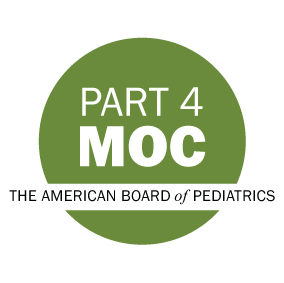 QI Notification for ABP MOC Credit 1. Name of MOC Requestor: 2. Email:3. Phone number:4. QI Project Title:5. Start date of QI Project:6. Anticipated end date of QI Project7. Are you the project leader?YesNo (please fill in information for the leader below)	Project Leader Name:	Project Leader Email Address:	Project Leader Phone Number:8. Project AIM Statement ( An aim statement should state a clear, quantified goal set within a specific time frame.  It states what you tried to change, by how much, and by when.):9. How many months does the project expect a physician to be actively involved in order to receive MOC Part 4 credit? (Please note: The ABP looks to Project leaders to set requirements for length of participation based on the nature and needs of the project. Most MOC approved projects to date have required 6-12 months participation.)10. Description of the activity in 300 words or less to be listed on the ABP website.11. Does your project offer CME?	YesNo If you have any questions when completing this form please email MOC@childrensomaha.org